23 июня 2020 года № 2155О внесении изменения в Порядок рассмотрения кандидатур на должность председателя и заместителя председателя контрольного органа города Чебоксары – контрольно-счетной палаты, утвержденный решением Чебоксарского городского Собрания депутатов от 17 сентября 2015 года № 2159В целях приведения нормативных правовых актов органа местного самоуправления города Чебоксары в соответствие действующему законодательствуЧебоксарское городское Собрание депутатовР Е Ш И Л О:1. Внести в Порядок рассмотрения кандидатур на должность председателя и заместителя председателя контрольного органа города Чебоксары – контрольно-счетной палаты, утвержденный решением Чебоксарского городского Собрания депутатов от 17 сентября 2015 года              № 2159 (в редакции решения Чебоксарского городского Собрания депутатов от 29 мая 2019 года № 1675) изменение, заменив в пункте 12 слова                           «в течение 10 (десяти) дней» словами «в течение 30 (тридцати) дней». 2. Настоящее решение вступает в силу со дня его официального опубликования.3. Контроль за исполнением настоящего решения возложить на постоянную комиссию Чебоксарского городского Собрания депутатов по бюджету                           (В.М. Кузин).Глава города Чебоксары 	    Е.Н. КадышевЧувашская РеспубликаЧебоксарское городскоеСобрание депутатовРЕШЕНИЕ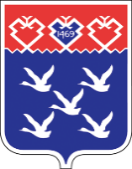 Чǎваш РеспубликиШупашкар хулиндепутатсен ПухăвĕЙЫШĂНУ